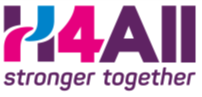 Application FormPRIVATE & CONFIDENTIALPlease complete in black ink or typescript. Applicants are asked to note that all information disclosed is held in accordance with General Data Protection Regulations. I hereby declare to the best of my knowledge the information given on this form is true and correct and can be treated as part of any subsequent Contract of Employment.Signed:								Dated:NOTE:Any false statement within this application regarding qualification or experience will result in disqualification.Please return the completed form, in confidence for the attention of Julie Moody to: j.moody@carerstrusthillingdon.org  Carers Trust HillingdonLuther Bouch House, 126 High Street, Uxbridge, Middlesex UB8 1JTWebsite: www.carerstrusthillingdon.org Carers Trust Hillingdon is one of the five sovereign charities of H4AllPosition applied for:  Community Development Manager Position applied for:  Community Development Manager Position applied for:  Community Development Manager Position applied for:  Community Development Manager Position applied for:  Community Development Manager Position applied for:  Community Development Manager Position applied for:  Community Development Manager PERSONAL INFORMATIONFirst Name/s                                                              Surname/Family Name                                                  PERSONAL INFORMATIONFirst Name/s                                                              Surname/Family Name                                                  PERSONAL INFORMATIONFirst Name/s                                                              Surname/Family Name                                                  PERSONAL INFORMATIONFirst Name/s                                                              Surname/Family Name                                                  PERSONAL INFORMATIONFirst Name/s                                                              Surname/Family Name                                                  PERSONAL INFORMATIONFirst Name/s                                                              Surname/Family Name                                                  PERSONAL INFORMATIONFirst Name/s                                                              Surname/Family Name                                                  AddressPost CodeAddressPost CodeAddressPost CodeAddressPost CodeAddressPost CodeAddressPost CodeAddressPost CodeTelephone: Landline     Telephone: Landline     Telephone: Landline     Telephone: Landline     Telephone: Landline     MobileMobileE-mail address:E-mail address:E-mail address:E-mail address:E-mail address:E-mail address:E-mail address:Are you a United Kingdom (UK), European Community (EC) or European Economic Area (EEA) National?Are you a United Kingdom (UK), European Community (EC) or European Economic Area (EEA) National?Are you a United Kingdom (UK), European Community (EC) or European Economic Area (EEA) National?Are you a United Kingdom (UK), European Community (EC) or European Economic Area (EEA) National?Are you a United Kingdom (UK), European Community (EC) or European Economic Area (EEA) National?Are you a United Kingdom (UK), European Community (EC) or European Economic Area (EEA) National?Are you a United Kingdom (UK), European Community (EC) or European Economic Area (EEA) National?National Insurance Number:National Insurance Number:National Insurance Number:National Insurance Number:National Insurance Number:National Insurance Number:National Insurance Number:Where did you see this post advertised?Where did you see this post advertised?Where did you see this post advertised?Where did you see this post advertised?Where did you see this post advertised?Where did you see this post advertised?Where did you see this post advertised?If you have a disability, do you require any reasonable adjustments to be made during the recruitment process?If you have a disability, do you require any reasonable adjustments to be made during the recruitment process?If you have a disability, do you require any reasonable adjustments to be made during the recruitment process?If you have a disability, do you require any reasonable adjustments to be made during the recruitment process?If you have a disability, do you require any reasonable adjustments to be made during the recruitment process?If you have a disability, do you require any reasonable adjustments to be made during the recruitment process?If you have a disability, do you require any reasonable adjustments to be made during the recruitment process?The name, address and telephone number of two referees are required.  One should be your present or most recent manager or a tutor.  Please indicate in what capacity you know each referee.  Partners and family members are NOT acceptable.References will only be sought after a provisional offer is made.The name, address and telephone number of two referees are required.  One should be your present or most recent manager or a tutor.  Please indicate in what capacity you know each referee.  Partners and family members are NOT acceptable.References will only be sought after a provisional offer is made.The name, address and telephone number of two referees are required.  One should be your present or most recent manager or a tutor.  Please indicate in what capacity you know each referee.  Partners and family members are NOT acceptable.References will only be sought after a provisional offer is made.The name, address and telephone number of two referees are required.  One should be your present or most recent manager or a tutor.  Please indicate in what capacity you know each referee.  Partners and family members are NOT acceptable.References will only be sought after a provisional offer is made.The name, address and telephone number of two referees are required.  One should be your present or most recent manager or a tutor.  Please indicate in what capacity you know each referee.  Partners and family members are NOT acceptable.References will only be sought after a provisional offer is made.The name, address and telephone number of two referees are required.  One should be your present or most recent manager or a tutor.  Please indicate in what capacity you know each referee.  Partners and family members are NOT acceptable.References will only be sought after a provisional offer is made.The name, address and telephone number of two referees are required.  One should be your present or most recent manager or a tutor.  Please indicate in what capacity you know each referee.  Partners and family members are NOT acceptable.References will only be sought after a provisional offer is made.1 Name:Address:Telephone:Relationship to applicant:1 Name:Address:Telephone:Relationship to applicant:1 Name:Address:Telephone:Relationship to applicant:1 Name:Address:Telephone:Relationship to applicant:2 Name:Address:Telephone:Relationship to applicant:2 Name:Address:Telephone:Relationship to applicant:2 Name:Address:Telephone:Relationship to applicant:APPLICATION FOR EMPLOYMENTEmployment History in the last 10 years (chronological order – latest first)APPLICATION FOR EMPLOYMENTEmployment History in the last 10 years (chronological order – latest first)APPLICATION FOR EMPLOYMENTEmployment History in the last 10 years (chronological order – latest first)APPLICATION FOR EMPLOYMENTEmployment History in the last 10 years (chronological order – latest first)APPLICATION FOR EMPLOYMENTEmployment History in the last 10 years (chronological order – latest first)APPLICATION FOR EMPLOYMENTEmployment History in the last 10 years (chronological order – latest first)APPLICATION FOR EMPLOYMENTEmployment History in the last 10 years (chronological order – latest first)Name & address of employer:From:To:Job title and brief summaryof duties:Job title and brief summaryof duties:Job title and brief summaryof duties:Salary/ reason for leaving:When could you take up the appointment?When could you take up the appointment?When could you take up the appointment?When could you take up the appointment?When could you take up the appointment?When could you take up the appointment?When could you take up the appointment?EDUCATION/TRAININGEDUCATION/TRAININGEDUCATION/TRAININGEDUCATION/TRAININGEDUCATION/TRAININGEDUCATION/TRAININGEDUCATION/TRAININGName and address of School/college/university/training provider:From:To:Qualifications achieved or course completed:Qualifications achieved or course completed:Qualifications achieved or course completed:Qualifications achieved or course completed:Please give your reasons for applying for this post and the skills, knowledge, experience and personal attributes you feel you would bring to it.Please give your reasons for applying for this post and the skills, knowledge, experience and personal attributes you feel you would bring to it.Please give your reasons for applying for this post and the skills, knowledge, experience and personal attributes you feel you would bring to it.Please give your reasons for applying for this post and the skills, knowledge, experience and personal attributes you feel you would bring to it.Please give your reasons for applying for this post and the skills, knowledge, experience and personal attributes you feel you would bring to it.Please give your reasons for applying for this post and the skills, knowledge, experience and personal attributes you feel you would bring to it.Please give your reasons for applying for this post and the skills, knowledge, experience and personal attributes you feel you would bring to it.Please ensure you address the criteria on the Person Specification in your answers and demonstrate that you have the skills, knowledge and experience required. Failure to do so will mean your application will not be considered.Please ensure you address the criteria on the Person Specification in your answers and demonstrate that you have the skills, knowledge and experience required. Failure to do so will mean your application will not be considered.Please ensure you address the criteria on the Person Specification in your answers and demonstrate that you have the skills, knowledge and experience required. Failure to do so will mean your application will not be considered.Please ensure you address the criteria on the Person Specification in your answers and demonstrate that you have the skills, knowledge and experience required. Failure to do so will mean your application will not be considered.Please ensure you address the criteria on the Person Specification in your answers and demonstrate that you have the skills, knowledge and experience required. Failure to do so will mean your application will not be considered.Please ensure you address the criteria on the Person Specification in your answers and demonstrate that you have the skills, knowledge and experience required. Failure to do so will mean your application will not be considered.Please ensure you address the criteria on the Person Specification in your answers and demonstrate that you have the skills, knowledge and experience required. Failure to do so will mean your application will not be considered.Please explain briefly your understanding of Equal Opportunities Please explain briefly your understanding of Equal Opportunities Please explain briefly your understanding of Equal Opportunities Please explain briefly your understanding of Equal Opportunities Please explain briefly your understanding of Equal Opportunities Please explain briefly your understanding of Equal Opportunities Please explain briefly your understanding of Equal Opportunities Please tell us about any other relevant information that may relate to the post you are applying forPlease tell us about any other relevant information that may relate to the post you are applying forPlease tell us about any other relevant information that may relate to the post you are applying forPlease tell us about any other relevant information that may relate to the post you are applying forPlease tell us about any other relevant information that may relate to the post you are applying forPlease tell us about any other relevant information that may relate to the post you are applying forPlease tell us about any other relevant information that may relate to the post you are applying forPlease give details of any Professional Bodies with which you have membershipPlease give details of any Professional Bodies with which you have membershipPlease give details of any Professional Bodies with which you have membershipPlease give details of any Professional Bodies with which you have membershipPlease give details of any Professional Bodies with which you have membershipPlease give details of any Professional Bodies with which you have membershipPlease give details of any Professional Bodies with which you have membershipRehabilitation of Offenders Act 1974 Please note:  This post is regarded as exempt under the Rehabilitation of Offenders Act 1974. You are therefore required to declare here whether or not you have any criminal convictions even if they would otherwise be regarded as spent.  If you do not have any convictions, please write NONE.Please declare any unspent convictions (or all convictions if the post is exempt) on a separate sheet and tick this box if doing so Rehabilitation of Offenders Act 1974 Please note:  This post is regarded as exempt under the Rehabilitation of Offenders Act 1974. You are therefore required to declare here whether or not you have any criminal convictions even if they would otherwise be regarded as spent.  If you do not have any convictions, please write NONE.Please declare any unspent convictions (or all convictions if the post is exempt) on a separate sheet and tick this box if doing so Rehabilitation of Offenders Act 1974 Please note:  This post is regarded as exempt under the Rehabilitation of Offenders Act 1974. You are therefore required to declare here whether or not you have any criminal convictions even if they would otherwise be regarded as spent.  If you do not have any convictions, please write NONE.Please declare any unspent convictions (or all convictions if the post is exempt) on a separate sheet and tick this box if doing so Rehabilitation of Offenders Act 1974 Please note:  This post is regarded as exempt under the Rehabilitation of Offenders Act 1974. You are therefore required to declare here whether or not you have any criminal convictions even if they would otherwise be regarded as spent.  If you do not have any convictions, please write NONE.Please declare any unspent convictions (or all convictions if the post is exempt) on a separate sheet and tick this box if doing so Rehabilitation of Offenders Act 1974 Please note:  This post is regarded as exempt under the Rehabilitation of Offenders Act 1974. You are therefore required to declare here whether or not you have any criminal convictions even if they would otherwise be regarded as spent.  If you do not have any convictions, please write NONE.Please declare any unspent convictions (or all convictions if the post is exempt) on a separate sheet and tick this box if doing so Rehabilitation of Offenders Act 1974 Please note:  This post is regarded as exempt under the Rehabilitation of Offenders Act 1974. You are therefore required to declare here whether or not you have any criminal convictions even if they would otherwise be regarded as spent.  If you do not have any convictions, please write NONE.Please declare any unspent convictions (or all convictions if the post is exempt) on a separate sheet and tick this box if doing so Rehabilitation of Offenders Act 1974 Please note:  This post is regarded as exempt under the Rehabilitation of Offenders Act 1974. You are therefore required to declare here whether or not you have any criminal convictions even if they would otherwise be regarded as spent.  If you do not have any convictions, please write NONE.Please declare any unspent convictions (or all convictions if the post is exempt) on a separate sheet and tick this box if doing so Rehabilitation of Offenders Act 1974If the job that you are applying for involves working with or has access to children or vulnerable adults or their records, we will require an enhanced Disclosure from the Disclosure and Barring Service and need to have information from you regarding any previous, existing or pending convictions or cautions.  The advert and/or job description will state that the job is exempt from the Rehabilitation of Offenders Act.  If you are applying for such a job, you are not entitled to withhold information even if you have convictions, which would normally be considered ‘spent’.  Please answer Q1 and Q2.1.  Have you ever been cautioned or convicted of a criminal offence?					2.  Have you ever been disqualified from working with children or vulnerable adults?		You may be asked to provide details to the panel if selected for interview.If you do not disclose any criminal convictions or caution, including those ‘spent’, it could result in withdrawal of the job offer, dismissal or disciplinary action by the organisation.Possession of a conviction or caution will not necessarily mean that you would not be appointed; each case is considered on its merits.I will declare to the organisation, if appointed, my intention to continue to work for another employer or on a self employed bases (under the Working Time Directive)Rehabilitation of Offenders Act 1974If the job that you are applying for involves working with or has access to children or vulnerable adults or their records, we will require an enhanced Disclosure from the Disclosure and Barring Service and need to have information from you regarding any previous, existing or pending convictions or cautions.  The advert and/or job description will state that the job is exempt from the Rehabilitation of Offenders Act.  If you are applying for such a job, you are not entitled to withhold information even if you have convictions, which would normally be considered ‘spent’.  Please answer Q1 and Q2.1.  Have you ever been cautioned or convicted of a criminal offence?					2.  Have you ever been disqualified from working with children or vulnerable adults?		You may be asked to provide details to the panel if selected for interview.If you do not disclose any criminal convictions or caution, including those ‘spent’, it could result in withdrawal of the job offer, dismissal or disciplinary action by the organisation.Possession of a conviction or caution will not necessarily mean that you would not be appointed; each case is considered on its merits.I will declare to the organisation, if appointed, my intention to continue to work for another employer or on a self employed bases (under the Working Time Directive)Rehabilitation of Offenders Act 1974If the job that you are applying for involves working with or has access to children or vulnerable adults or their records, we will require an enhanced Disclosure from the Disclosure and Barring Service and need to have information from you regarding any previous, existing or pending convictions or cautions.  The advert and/or job description will state that the job is exempt from the Rehabilitation of Offenders Act.  If you are applying for such a job, you are not entitled to withhold information even if you have convictions, which would normally be considered ‘spent’.  Please answer Q1 and Q2.1.  Have you ever been cautioned or convicted of a criminal offence?					2.  Have you ever been disqualified from working with children or vulnerable adults?		You may be asked to provide details to the panel if selected for interview.If you do not disclose any criminal convictions or caution, including those ‘spent’, it could result in withdrawal of the job offer, dismissal or disciplinary action by the organisation.Possession of a conviction or caution will not necessarily mean that you would not be appointed; each case is considered on its merits.I will declare to the organisation, if appointed, my intention to continue to work for another employer or on a self employed bases (under the Working Time Directive)Rehabilitation of Offenders Act 1974If the job that you are applying for involves working with or has access to children or vulnerable adults or their records, we will require an enhanced Disclosure from the Disclosure and Barring Service and need to have information from you regarding any previous, existing or pending convictions or cautions.  The advert and/or job description will state that the job is exempt from the Rehabilitation of Offenders Act.  If you are applying for such a job, you are not entitled to withhold information even if you have convictions, which would normally be considered ‘spent’.  Please answer Q1 and Q2.1.  Have you ever been cautioned or convicted of a criminal offence?					2.  Have you ever been disqualified from working with children or vulnerable adults?		You may be asked to provide details to the panel if selected for interview.If you do not disclose any criminal convictions or caution, including those ‘spent’, it could result in withdrawal of the job offer, dismissal or disciplinary action by the organisation.Possession of a conviction or caution will not necessarily mean that you would not be appointed; each case is considered on its merits.I will declare to the organisation, if appointed, my intention to continue to work for another employer or on a self employed bases (under the Working Time Directive)Rehabilitation of Offenders Act 1974If the job that you are applying for involves working with or has access to children or vulnerable adults or their records, we will require an enhanced Disclosure from the Disclosure and Barring Service and need to have information from you regarding any previous, existing or pending convictions or cautions.  The advert and/or job description will state that the job is exempt from the Rehabilitation of Offenders Act.  If you are applying for such a job, you are not entitled to withhold information even if you have convictions, which would normally be considered ‘spent’.  Please answer Q1 and Q2.1.  Have you ever been cautioned or convicted of a criminal offence?					2.  Have you ever been disqualified from working with children or vulnerable adults?		You may be asked to provide details to the panel if selected for interview.If you do not disclose any criminal convictions or caution, including those ‘spent’, it could result in withdrawal of the job offer, dismissal or disciplinary action by the organisation.Possession of a conviction or caution will not necessarily mean that you would not be appointed; each case is considered on its merits.I will declare to the organisation, if appointed, my intention to continue to work for another employer or on a self employed bases (under the Working Time Directive)Rehabilitation of Offenders Act 1974If the job that you are applying for involves working with or has access to children or vulnerable adults or their records, we will require an enhanced Disclosure from the Disclosure and Barring Service and need to have information from you regarding any previous, existing or pending convictions or cautions.  The advert and/or job description will state that the job is exempt from the Rehabilitation of Offenders Act.  If you are applying for such a job, you are not entitled to withhold information even if you have convictions, which would normally be considered ‘spent’.  Please answer Q1 and Q2.1.  Have you ever been cautioned or convicted of a criminal offence?					2.  Have you ever been disqualified from working with children or vulnerable adults?		You may be asked to provide details to the panel if selected for interview.If you do not disclose any criminal convictions or caution, including those ‘spent’, it could result in withdrawal of the job offer, dismissal or disciplinary action by the organisation.Possession of a conviction or caution will not necessarily mean that you would not be appointed; each case is considered on its merits.I will declare to the organisation, if appointed, my intention to continue to work for another employer or on a self employed bases (under the Working Time Directive)Rehabilitation of Offenders Act 1974If the job that you are applying for involves working with or has access to children or vulnerable adults or their records, we will require an enhanced Disclosure from the Disclosure and Barring Service and need to have information from you regarding any previous, existing or pending convictions or cautions.  The advert and/or job description will state that the job is exempt from the Rehabilitation of Offenders Act.  If you are applying for such a job, you are not entitled to withhold information even if you have convictions, which would normally be considered ‘spent’.  Please answer Q1 and Q2.1.  Have you ever been cautioned or convicted of a criminal offence?					2.  Have you ever been disqualified from working with children or vulnerable adults?		You may be asked to provide details to the panel if selected for interview.If you do not disclose any criminal convictions or caution, including those ‘spent’, it could result in withdrawal of the job offer, dismissal or disciplinary action by the organisation.Possession of a conviction or caution will not necessarily mean that you would not be appointed; each case is considered on its merits.I will declare to the organisation, if appointed, my intention to continue to work for another employer or on a self employed bases (under the Working Time Directive)